Στη Λαμία πραγματοποιήθηκε η Γενική Συνέλευση του Δικτύου Ιαματικών Πηγών Στερεάς Ελλάδας και Θεσσαλίας (ΔΙΑΜ)Στην αίθουσα συνεδριάσεων Δημοτικού Συμβουλίου της οδού Αινιάνων πραγματοποιήθηκε την Παρασκευή 10 Φεβρουαρίου 2017, η ετήσια τακτική Γενική Συνέλευση για το 2017 του Δικτύου Ιαματικών Πηγών Περιφερειών Στερεάς Ελλάδας και Θεσσαλίας (ΔΙΑΜ), όπου παραβρέθηκαν Δήμαρχοι και εκπρόσωποι από τους επτά ιδρυτικούς Δήμους – Μέλη, καθώς και εκπρόσωποι από την Πρεσβεία της Τσέχικης Δημοκρατίας στην Ελλάδα. Με την έναρξη της Γενικής Συνέλευσης, ο κ. Αθανάσιος Σκάρλος, γραμματέας του Δικτύου, ενημέρωσε τα μέλη για τη συμμετοχή του στη συνεδρίαση του Προεδρείου του Association of Spa Places in the Czech Republic που έλαβε χώρα στην πόλη Jachymov, μετά από πρόσκληση προς το Δίκτυο. Στην επίσκεψη τέθηκαν μεταξύ των δύο φορέων οι βάσεις για περαιτέρω συνεργασία και ανάληψη πρωτοβουλιών στον τομέα του ιαματικού τουρισμού.  Εντός του πλαισίου της ευρύτερης συνεργασίας με την Τσέχικη Δημοκρατία στον ιαματικό τουρισμό, τα μέλη συζήτησαν τη διοργάνωση επίσκεψης εκπροσώπων Τσέχικων φορέων και δήμων, στις ιαματικές πηγές του Δικτύου, εντός του Μαρτίου. Ταυτόχρονα, συζητήθηκε η διοργάνωση του Διεθνούς Συνεδρίου Ιαματικού Τουρισμού, εντός του Σεπτεμβρίου, με τόπο διεξαγωγής το δήμο Λαμιέων. Το συνέδριο θα έχει ως βασική θεματολογία τη λουτροθεραπεία και το θερμαλισμό ως εναλλακτικές μορφές τουρισμού και ως βασικό σκοπό να φέρει σε επαφή διεθνείς φορείς που δραστηριοποιούνται στο χώρο του ιαματικού τουρισμού για ανάληψη κοινών δράσεων.   Σε μια προσπάθεια ενίσχυσης της εξωστρέφειας του Δικτύου, τα μέλη ενημερώθηκαν για την επικοινωνία που έχει γίνει με τα γραφεία του ΕΟΤ και τα γραφεία των Οικονομικών και Εμπορικών Υποθέσεων των Ελληνικών Πρεσβειών στο εξωτερικό και τονίστηκε η μέχρι τώρα άμεση ανταπόκρισή τους στο αίτημα για συνδρομή στην προβολή του Δικτύου διεθνώς και τη διασύνδεση με εθνικούς τουριστικούς φορείς και δήμους. Μετά το πέρας της συνεδρίασης, ακολούθησε ξενάγηση των μελών του Δικτύου στα λουτρά Καλλιδρόμου και Θερμοπυλών όπου παρουσιάστηκαν στα μέλη οι ευεργετικές και θεραπευτικές ιδιότητές τους. 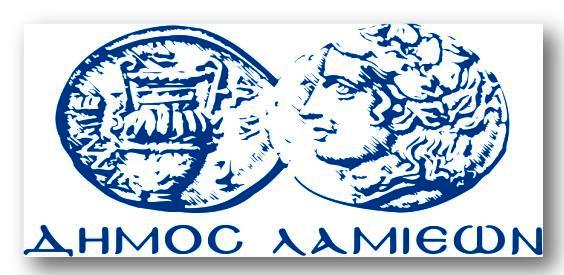 ΠΡΟΣ: ΜΜΕΔΗΜΟΣ ΛΑΜΙΕΩΝΓραφείου Τύπου& ΕπικοινωνίαςΛαμία, 14/2/2017